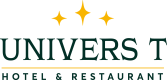 Booking requestFirst name: Last name: Phone: E-mail: Arrival date (DD/MM/YYYY): Departure date (DD/MM/YYYY): Room type (Single / Double / Suite / Apartment): See types of rooms and standard rates here: https://eng.universt.ro/cazare/Number of adults: Number of children: Number of rooms: Special discount code: UBB-FSEGA ConferenceHereby, I agree with the processing of personal data by Hotel Univers T, Cluj-Napoca, Romania